PROJETO DE LEI MUNICIPAL Nº024, DE 14 DE MARÇO DE 2018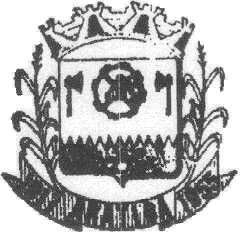 Estado do Rio Grande do SulMUNICÍPIO DE ARATIBARua Luiz Loeser, 287 – Centro – Fone: (54) 376-1114 - CNPJ 87.613.469/0001-8499.770-000 - ARATIBA – RSAltera dispositivo da Lei Municipal nº 4.063, de 08 de março de 2018, que autoriza o Poder Executivo Municipal a efetuar a ampliação de pavilhão localizado no Distrito Industrial de Aratiba e abre crédito suplementar para atender às necessidades do município e dá outras providências.O PREFEITO MUNICIPAL DE ARATIBA, Estado do Rio Grande do Sul, no uso de suas atribuições legais, em especial as conferidas pelo artigo 43, inciso IV, da Lei Orgânica Municipal, FAÇO SABER, que a Câmara Municipal de Vereadores aprovou e eu sanciono e promulgo a seguinte LEI:Art. 1º - Fica  alterado o Artigo 1º da Lei Municipal nº 4.063, de 08 de março de 2018, que autoriza o Poder Executivo Municipal a efetuar a ampliação de pavilhão localizado no Distrito Industrial de Aratiba e abre crédito suplementar para atender às necessidades do município e dá outras providências, o qual passará a vigorar com a seguinte redação:   “Art. 1º - Fica  o  Poder Executivo Municipal autorizado, excepcionando o Contrato de Concessão de Uso de Imóvel firmado no âmbito do Processo n◦ 119/2015, Edital de Concorrência n◦ 001/2015,  a efetuar a ampliação do Pavilhão Industrial, localizado sobre o Lote nº01-A, Quadra 109, da Rua Orestes Orestes Valandro, Distrito Industrial, neste município de Aratiba, RS, considerando o interesse público emergente.” Art. 2º -  Esta Lei entra em vigor na data de sua publicação, com efeito a contar de 08 de março de 2018,  revogadas as disposições em contrário.         GABINETE DO PREFEITO MUNICIPAL DE ARATIBA, aos 14 dias do mês de março de 2018.GUILHERME EUGÊNIO GRANZOTTOPrefeito Municipal.Estado do Rio Grande do SulMUNICÍPIO DE ARATIBARua Luiz Loeser, 287 – Centro – Fone: (54) 376-1114 - CNPJ 87.613.469/0001-8499.770-000 - ARATIBA – RSJUSTIFICATIVAO intuito do Projeto de Lei nº024, de 14 de março de 2018, é o de retificar o endereço do imóvel pretendido à ampliação pelo Município, situado no Distrito Industrial de Aratiba, pois por equívoco,  constou na Lei Municipal nº4.063/2018, o endereço de outro imóvel concedido à mesma empresa Elevittá, também situado no Distrito Industrial, o que provocou tal  confusão.	    Sempre contando com o entendimento dos senhores vereadores, pedimos votação favorável ao pleito.Aratiba, RS, aos 14 de março de 2018.GUILHERME EUGENIO GRANZOTTO,Prefeito Municipal.